The PINK Charity Softball Tournament July 6 – 8th, 2018 – Dorval“$10 X 10”YOU CAN DO THIS….Donation for: MUHC – Breast Center ULTRASOUND MACHINEHelp us support the MUHC Breast Center by donating today.  Join us for a fun-filled, informative weekend.Help us support the MUHC Breast Center by donating today.  Join us for a fun-filled, informative weekend.NameAddressPhone NumberDonation1.2.3.4.5.6.7.8.9.10.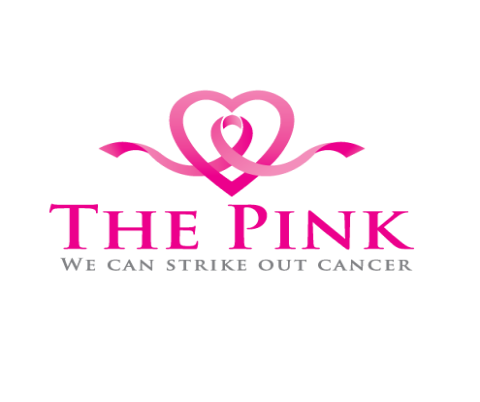 